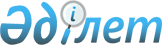 Об утверждении стандарта оказания государственной услуги по оформлению документов на социальное обеспечение сирот, детей, оставшихся без попечения родителей
					
			Утративший силу
			
			
		
					Постановление акимата Жамбылского района Северо-Казахстанской области от 5 июня 2008 года N 221. Зарегистрировано Управлением юстиции Жамбылского района Северо-Казахстанской области 4 июля 2008 года N 13-7-94. Утратило силу - постановлением акимата Жамбылского района Северо-Казахстанской области от 2 ноября 2009 года N 264      Сноска. Утратило силу постановлением акимата Жамбылского района Северо-Казахстанской области от 02.11.2009 N 264       

В соответствии со статьей 9-1 Закона Республики Казахстан от 27 ноября 2000 года «Об административных процедурах», пунктом 2постановления Правительства Республики Казахстан от 30 июня 2007 года № 558 «Об утверждении Типового стандарта оказания государственной услуги», акимат района ПОСТАНОВЛЯЕТ:



      1.Утвердить прилагаемый стандарт оказания государственной услуги «Оформление документов на социальное обеспечение сирот, детей, оставшихся без попечения родителей».



      2. Начальнику отдела образования Жамбылского района организовать изучение настоящего постановления сотрудниками отдела и обеспечить его неукоснительное исполнение.



      3. Контроль за исполнением настоящего постановления возложить на заместителя акима района по социальным вопросам.



      4. Настоящее постановление вводится в действие по истечению десяти календарных дней после дня его первого официального опубликования.      Аким района               Н. Бибулаев

Утвержден

постановлением акимата

Жамбылского района

5 июня 2008 года № 221Стандарт оказания государственной услуги «Оформление документов на социальное обеспечение сирот, детей, оставшихся без попечения родителей»

1. Общие положения      1. Данный стандарт определяет порядок оказания государственной услуги по оформлению документов на социальное обеспечение сирот, детей, оставшихся без попечения родителей (далее - государственная услуга).

      2. Форма оказываемой государственной услуги частично автоматизированная.

      3. Государственная услуга оказывается на основании подпункта 12) пункта 4 статьи 6 Закона Республики Казахстан от 27 июля 2007 года «Об образовании».

      4. Государственную услугу оказывает государственное учреждение «Отдел образования Жамбылского района» (далее - Отдел), расположенный по адресу: индекс 150600, Северо-Казахстанская область Жамбылский район село Пресновка улица Е. Шайкина 30, телефон 2-10-39, e-mail:jambulskpresnroo@mail.ru.

      5. Форма завершения государственной услуги, которую получит потребитель, является оформление документов на социальное обеспечение сирот, детей, оставшихся без попечения родителей.

      6. Данная государственная услуга оказывается гражданам Республики Казахстан, имеющим несовершеннолетних детей до 18 лет, оралманам, иностранцам, лицам без гражданства, имеющими вид на жительство и постоянно проживающие в Республике Казахстан, имеющим несовершеннолетних детей до 18 лет, гражданам Республики Казахстан, являющиеся опекунами и попечителями несовершеннолетних детей, оставшихся без попечения родителей.

      Сроки ограничений по времени при оказании государственной услуги:

      1) сроки оказания государственной услуги с момента получения заявителем талона 30 дней.

      2) максимально допустимое время ожидания в очереди при сдаче документов, необходимых для получения справки, 1 часа

      3) максимально допустимое время ожидания в очереди при получении документов 1 часа.

      8. Данная государственная услуга оказывается бесплатно.

      9. Информация о стандарте оказания государственной услуги размещена на информационных стендах Отдела, на веб-сайте акима района www.zhb.sko.kz, а также в официальных источниках информаций.

      10. Государственная услуга предоставляется пять дней в неделю с понедельника по пятницу с 9.00 до 18.00 часов, с перерывом на обед с 13.00 до 14.00 часов местного времени.

      Прием осуществляется в порядке очереди, без предварительной записи и ускоренного обслуживания.

      11. В здании Государственного учреждения «Отдел образования Жамбылского района», имеется зал ожидания, места для заполнения документов, имеется стенд с перечнем необходимых документов и образцами их заполнения.

2. Порядок оказания государственной услуги      12. Для получения данной государственной услуги потребителю необходимо предоставить:

      1) документ, удостоверяющий личность. При отсутствии данный документ можно получить по месту регистрации по адресам: Центр обслуживания населения города Петропавловска по Жамбылскому району, индекс 150600 Северо-Казахстанская  область Жамбылский район село Пресновка переулок Горького 10 г, график работы и приема: понедельник-пятница с 9.00 до 18.00 часов без перерыва, в субботу с 10.00 до 13.00 часов местного времени, телефон 2- 29-10;

      2) свидетельство о рождении детей. При его отсутствии данный документ можно получить в Отделе записи актов гражданского состояния Управления юстиции Жамбылского района по адресу: индекс 150600, Северо-Казахстанская область Жамбылский район село Пресновка переулок Горького 10 г, телефон 2-19-34, график работы и приема: с понедельника по пятницу с 9.00 до 18.30 часов с перерывом на обед с 13.00 до 14.30 часов местного времени;

      3) документы, подтверждающие отсутствие попечения родителей (свидетельство о смерти родителей; решение суда о лишения их родительских прав, ограничения их в родительских правах, признании родителей недееспособными; болезнь родителей, длительное отсутствие родителей, уклонение родителей от воспитания детей или от защиты их прав и интересов, в том числе отказ родителей взять своих детей из воспитательных, лечебных и других аналогичных учреждений, а также другие случаи отсутствия родительского попечения);

      4) Заявление физического лица.

      Документы предоставляются в подлинниках и копиях для сверки с приложением подтверждающих документов, после чего подлинники документов возвращаются заявителю.

      13. Бланки заявлений выдаются специалистом Отдела по адресу: Северо-Казахстанская область, Жамбылский район, село Пресновка, улица Шайкина, 30, e-mail: jambulskpresnroo@mail.ru.

      14. Документы, перечисленные в пункте 12, предоставляются специалисту Отдела образования Жамбылского района адрес: Северо-Казахстанская область, Жамбылский район, село Пресновка, улица Шайкина, 30, телефон 2-10-39, e-mail: jambulskpresnroo@mail.ru.

      15. Заявителю сдавшему, все необходимые документы выдается талон с указанием даты принятия и срока исполнения.

      16. Доставка результатов оказания государственной услуги направляется почтой или через личное посещение потребителем государственного учреждения «Отдел образования Жамбылского района» по адресу: Северо-Казахстанская область, Жамбылский район, село Пресновка, улица Е. Шайкина 30.

      17. Основание в отказе предоставления государственной услуги является:

      1) недостоверность сведений предоставляемых заявителем;

      2) непредставление заявителем документов, указанных в пункте 12 настоящего стандарта.

3. Принципы работы      18. По отношению к потребителям Отдел руководствуется следующими принципами:

      1) вежливость;

      2) профессионализм;

      3) оперативность;

      4) доступное разъяснение информации;

      5) конфиденциальность информации о содержании документов заявителя;

      6) обеспечение сохранности документов.

4. Результаты работы      19. Результаты оказания государственной услуги потребителям измеряются показателями качества и доступности согласноприложению к настоящему стандарту.

      20. Целевые значения показателей качества и доступности государственной услуги, по которым оценивается работа Отдела, ежегодно утверждаются специально созданной рабочей группой.

5. Порядок обжалования      21. В случае имеющихся претензий по качеству предоставления государственной услуги жалоба на действия сотрудников Отдела подается на имя начальника отдела образования Жамбылского района.

      Жалоба на действия (бездействия) начальника отдела образования Жамбылского района подается на имя акима Жамбылского района в государственное учреждение «Аппарат акима Жамбылского района», по адресу: индекс 150600, Северо-Казахстанская область, Жамбылский район, село Пресновка, улица Дружбы 10, телефон 2-12-32, 2-12-33, e-mail: zhambil-akimat@sko.kz.

      Спорные вопросы решаются в порядке гражданского судопроизводства.

      22. Жалобы принимаются в письменном виде по почте, электронной почте либо нарочно через приемную отдела образования в рабочие дни.

      23. Принятая жалоба регистрируется в журнале учета заявлений. Заявителю выдается отрывной талон о принятии обращения с указанием даты и времени его принятия.

      Жалобы рассматриваются в установленные законодательством сроки, о результатах заявителю сообщается в письменном виде по почте либо электронной почте.

6. Контактная информация      24. Начальник Государственного учреждения «Отдел образования Жамбылского района », адрес: Северо-Казахстанская область, Жамбылский район, село Пресновка, улица Шайкина 30, телефон 2-10-39, e-mail:jambulskpresnroo@mail.ru.

      25. Другая полезная информация для потребителя размещена на веб-сайте акима района www.zhb.sko.kz.

Приложение

к стандарту оказания государственной услуги

«Оформление документов на социальное

обеспечение сирот, детей, оставшихся

без попечения родителей»Таблица. Значение показателей качества и доступности
					© 2012. РГП на ПХВ «Институт законодательства и правовой информации Республики Казахстан» Министерства юстиции Республики Казахстан
				Показатели качества и доступностиНормативное значение показателяЦелевое значение показателя в последую- щем годуТекущее значение показа- теля в отчетном году12341. Своевременность1. Своевременность1. Своевременность1. Своевременность1.1.% (доля) случаев предоставления услуги в установленный срок с момента сдачи документа981.2.% (доля) потребителей, ожидавших получения услуги в очереди не более 40 минут.852. Качество2. Качество2. Качество2. Качество2.1. % (доля) потребителей, удовлетворенных качеством процесса предоставления услуги852.2. % (доля) случаев правильно оформленных документов должностным лицом (произведенных начислений, расчетов и т.д.)993. Доступность3. Доступность3. Доступность3. Доступность3.1. % (доля) потребителей, удовлетворенных качеством и информацией о порядке предоставления услуги.883.2. % (доля) случаев правильно заполненных потребителем документов и сданных с первого раза773.3. % (доля) услуг информации, о которых доступно через Интернет474. Процесс обжалования4. Процесс обжалования4. Процесс обжалования4. Процесс обжалования4.1. % (доля) обоснованных жалоб общему количеству обслуженных потребителей по данному делу.0,44.2. % (доля) обоснованных жалоб, рассмотренных и удовлетворенных в установленный срок994.3. % (доля) потребителей, удовлетворенных существующим порядком обслуживания.904.4. % (доля) потребителей, удовлетворенных сроками обжалования.905. Вежливость5. Вежливость5. Вежливость5. Вежливость5.1. % (доля) потребителей, удовлетворенных вежливостью персонала.89